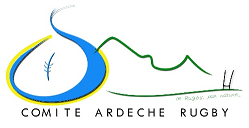 Compte rendu de réunion de la Commission Féminine du 18/10/2021Présents, Elsa MAHE, Amandine TARDY-MOURIER, Patrick CARRE, Alexis CLAVIERE, Isabelle ROUVEURE, Lydie BONNET, Gilles CAMBERABERO, Gilbert BOURDON, Fanette BOURDENS,              Patrick CARRE, Corinne CHEVRIER.Excuser : Gaby FABREGOULE, Benjamin ROZWADOWSKI, Mathieu LEMONNIERSuite de la nouvelle saison.Date prévus :Le 20 Novembre 2021 Challenge Fédéral (avec la Drôme) demande faite auprès d’Alexis pour une organiser une visio pour pouvoir préparer cette journée si toutefois celle-ci ne se fait nous garderons cette date pour organiser une journée CDAJ.Le 18 Décembre 2021 Journée CEDAJ (-18-15 ans) demande de terrain et vestiaire (La Voulte ou le Pouzin) Sylvie et GilbertLe 8 Janvier 2022 Journée CEDAJ (-18-15 ans) à Aubenas demande de terrain et vestiaire Sylvie et GilbertJournée Promotion du Rugby Féminin Projet : Date à définir en juin, Lieu à Cruas (à confirmer) Lydie vas une réunion et nous tiendra au courant.Elsa nous confirme que le tournoi de « la Chandelle » ouvert au -18 ans aura lieu le week-end du 11juin à AUBENASNous sommes toujours en attente de la date de l’ORC (Gaby)Prochaine réunion en Visio le 8 Novembre 2021 à 18h Corinne enverra le lien.